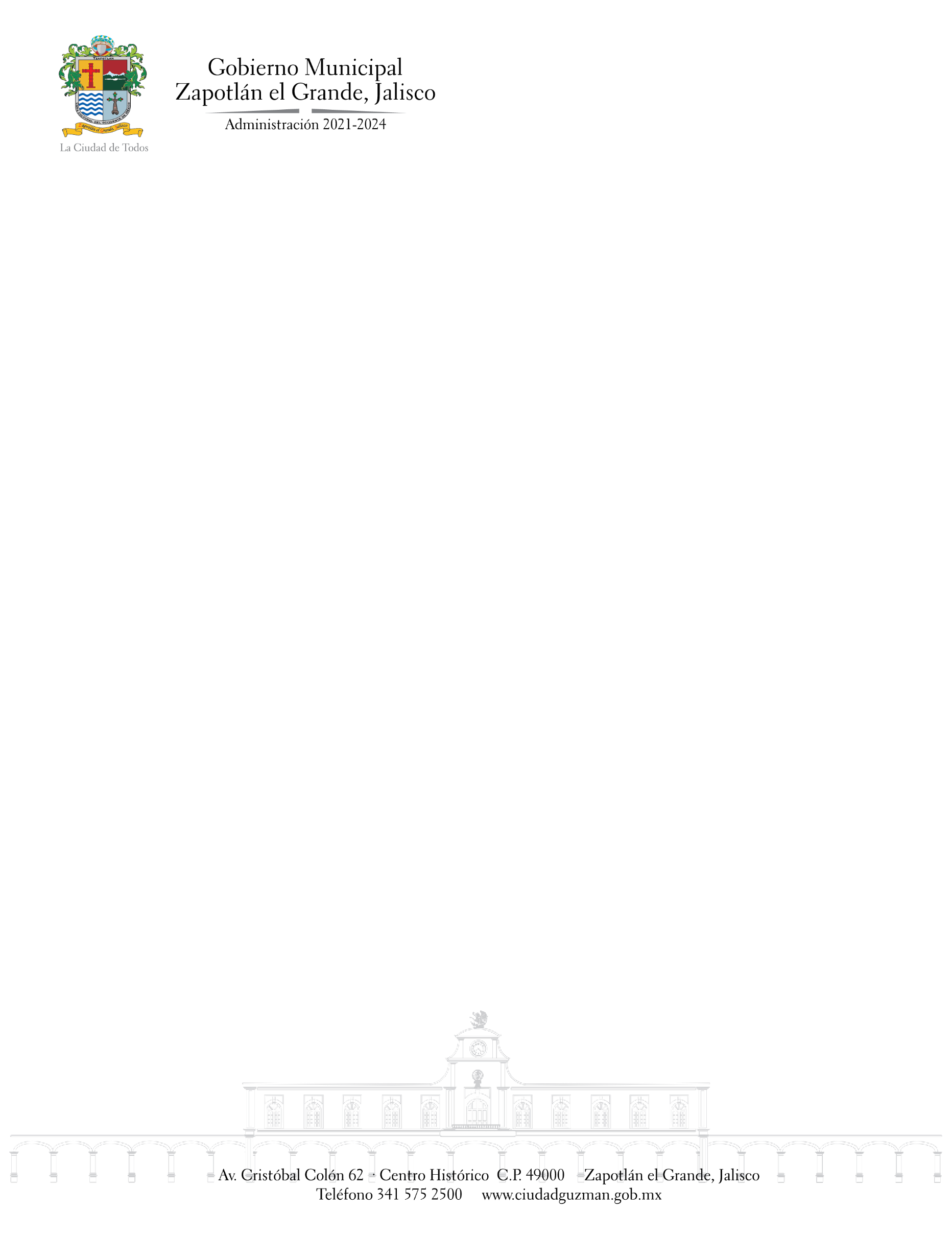 Buenos días, compañeros regidores, el día de hoy los hemos convocado mediante el oficio número 540/2022 para llevar a cabo la continuación de la sesión No 3 de la Comisión Edilicia Permanente de Derechos Humanos Equidad de Género y Asuntos Indígenas para que se estudie, se analice y en su caso se dictamine la viabilidad Del protocolo de actuación contra la violencia en la pareja hacia las mujeres zapotlenses por lo que siendo las 10 horas del día miércoles 25 de mayo del 2022 y estando reunidos en la sala María Elena Larios ubicada en la planta baja en el interior de este honorable recinto procedo a hacer pase de lista de asistencia y declaración del quórum legal agradecimiento a los integrantes de la generación 2030 por su presencia.Primer punto Lista de asistencia y declaración del quorum legal.C. Laura Elena Martínez RubalcabaC.Jorge de Jesús Juárez ParraC. Ernesto Sánchez Sánchez C. Raúl Chávez García y de la voz Eva María de Jesús BarretoExiste quorum un legal por lo que pasamos al ello es un motivo de satisfacción presentarles el protocolo de actuación y ponerlo a disposición de quienes prestamos nuestro servicio a todas aquellas mujeres que viven violencia. en su oportunidad se les entregó una copia del protocolo de la actuación contra la violencia en la pareja hacia las mujeres zapotlenses para su estudio análisis y su posterior dictaminarían, Por lo que se propone aprobar su dictaminarían al ser este un documento de suma importancia en pro de todas las mujeres de nuestro municipio.Punto 4 del orden del día asuntos varios en caso de verse enlistados asuntos se da el uso de la voz a los integrantes de la comisión para que se pongan su asunto y si no decir a no haberse en el listado ningún punto en asuntos varios notificar a la coordinación para controlar y entregar en físico a los trabajadores.Se declara por concluida de la presente sesión número 3 para dar inicio a previo su notificación o el día que en este su momento acordemosAgradezco a los presentes su asistencia y siendo las 10:24 del día miércoles 25 del mes de mayo del año 2022 damos por clausurada esta sesión que tengan un excelente día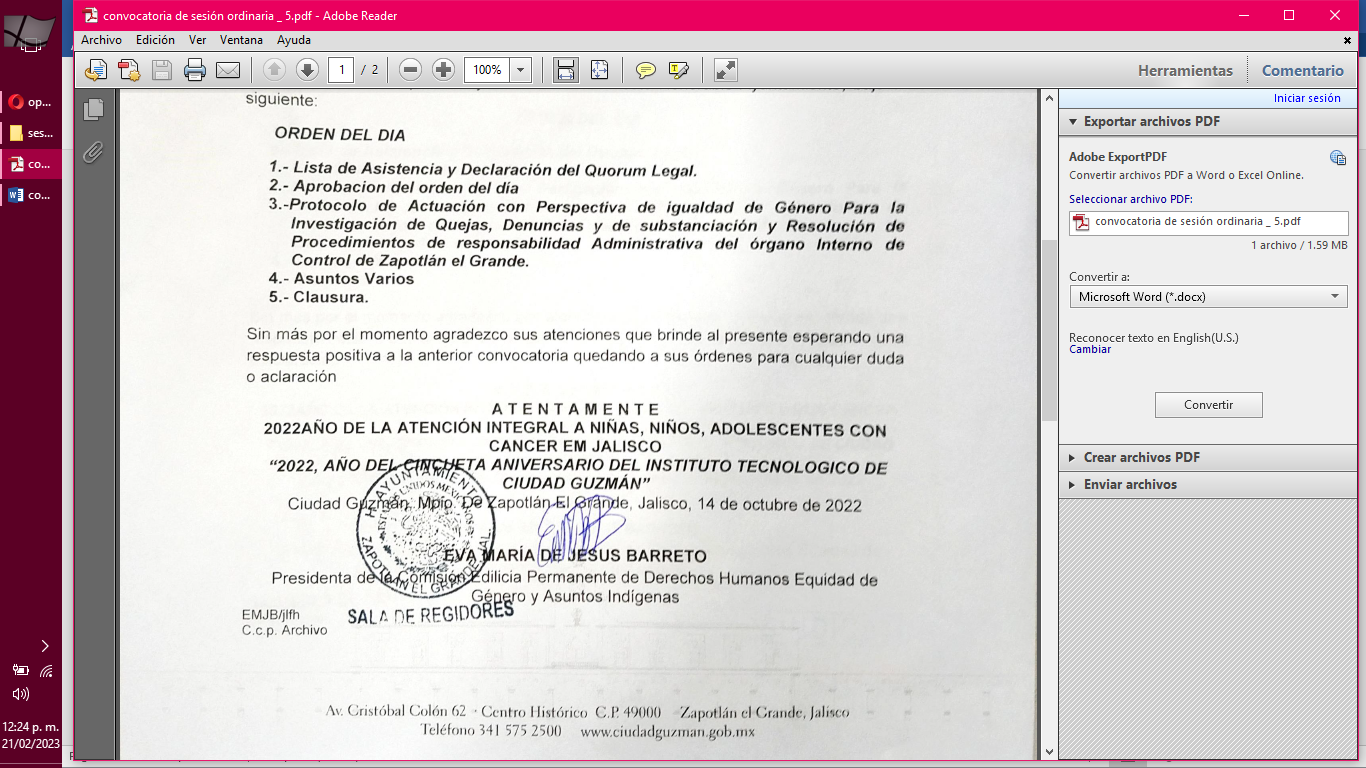 